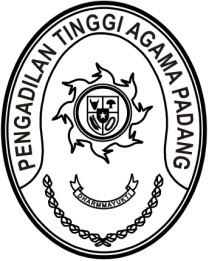 Nomor     	:	W3-A//KP.04.6/10/2021	                  8 Oktober 2021Lampiran	:	-Perihal	:	Pelaksanaan Pelantikan 		Jabatan KepaniteraanYth. Ketua Pengadilan Agama Padang;Ketua Pengadilan Agama Batusangkar;Ketua Pengadilan Agama Payakumbuh;Ketua Pengadilan Agama Sawahlunto;Ketua Pengadilan Agama Padang Panjang;Ketua Pengadilan Agama Muara Labuh;Ketua Pengadilan Agama Sijunjung;Ketua Pengadilan Agama Painan;Ketua Pengadilan Agama Maninjau;Ketua Pengadilan Agama Tanjung Pati;Assalamu’alaikum, Wr. Wb.	Sehubungan telah kami kirimkannya Surat Keputusan Direktur Jenderal Badan Peradilan Agama tanggal 14 September Tahun 2021 tentang Pengangkatan/Pemindahan Dalam Jabatan Kepaniteraan di Lingkungan Peradilan Agama, dengan ini diminta kepada Saudara untuk segera melaksanakan pelantikan/pengambilan sumpah jabatan, mengingat pengisian formasi jabatan yang kosong sebagai akibat pengangkatan Jabatan Kepaniteraan perlu segera ditetapkan. 	Selanjutnya diminta setelah pelantikan/pengambilan sumpah jabatan dilaksanakan, setiap satker agar segera meng-upload Berita Acara Pengambilan Sumpah ke aplikasi SIKEP dan Aplikasi Backup SIKEP (ABS).	Demikian disampaikan, dan terima kasih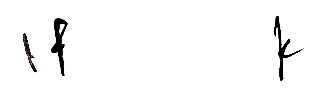 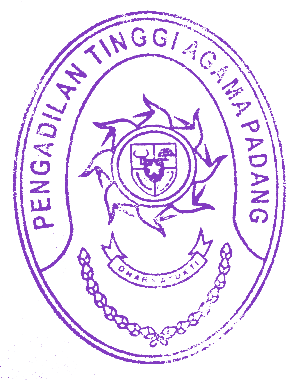 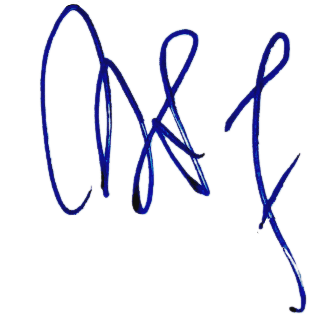 WassalamKetua,Zein Ahsan